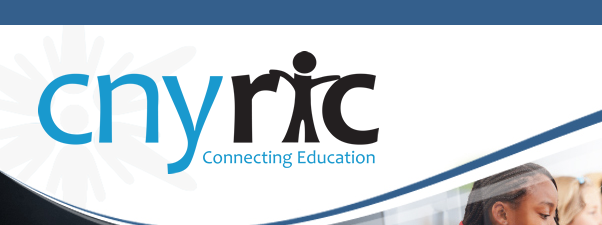 Central New York Data Analysis Community (CNYDAC)Dec. 11, 2014Time: 10:00 AM- 12:00PMDistance Learning Center Room – OCM BOCES Admin. BuildingThe CNY Data Analysis Community (CNYDAC) exists to provide direction, expertise, and support to component schools for the intelligent and responsible use of data to improve student achievement.Welcome Current Issues in Data and InstructionCNYRIC staff will facilitate a structured dialogue on current issues, asking all to contribute their struggles and successes related to a variety of topics.Using Item Study Maps and STAR Data in Collaborative Study TeamsMichelle Robinette, CNYRICReflection and Evaluation